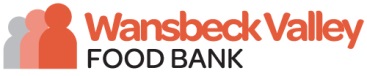 Standing Order Form My Bank:__________________________________________________________________________My Bank’s Postal Address:_________________________________________________________________________________________________________________Postcode_____________________PLEASE PAY by banker’s standing order to : CAF Bank  Sort Code: 40-52-40Account Number: 00028772   Account Name: Wansbeck Valley Food BankAmount (Figures)________________________ Amount (Words):_____________________________Date of First Payment:_____________________________________Frequency: Monthly         Quote reference: Food BankUntil further notice and debit my account accordingly:Name of account:___________________________________________________________________Sort Code__________________________   Account Number________________________________I hereby authorise you to set up this standing order payment on my account:Signed:___________________________________ Date:___________________________________Name (Block Capitals): Title:_____________________Name____________________Surname______________________Address:___________________________________________________________________________________________________________________ Post Code________________________________Telephone:______________________________________________